Театрализованная деятельность: • помогает усвоению богатства родного языка, его выразительных средств• появляется живой интерес к самостоятельному познанию и размышлению• совершенствует артикуляционный аппарат• формируется диалогическая, эмоционально насыщенная речь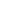 •улучшается усвоение содержания произведения, логика и последовательность событий• дети получают эмоциональный подъём•способствует развитию элементов речевого общения: мимики, жестов, пантомимики, интонации, модуляции голоса• позволяет формировать опыт социального поведения• стимулирует активную речь